Hola, ¿Como están? Les dejo la actividad para hoy:Primero vamos a ingresar a la siguiente página:https://musiclab.chromeexperiments.com/Trabajaremos solamente con una de las propuestas, pero si  queres una vez que termines puedes seguir con otras.Song Makerhttps://musiclab.chromeexperiments.com/Song-Maker/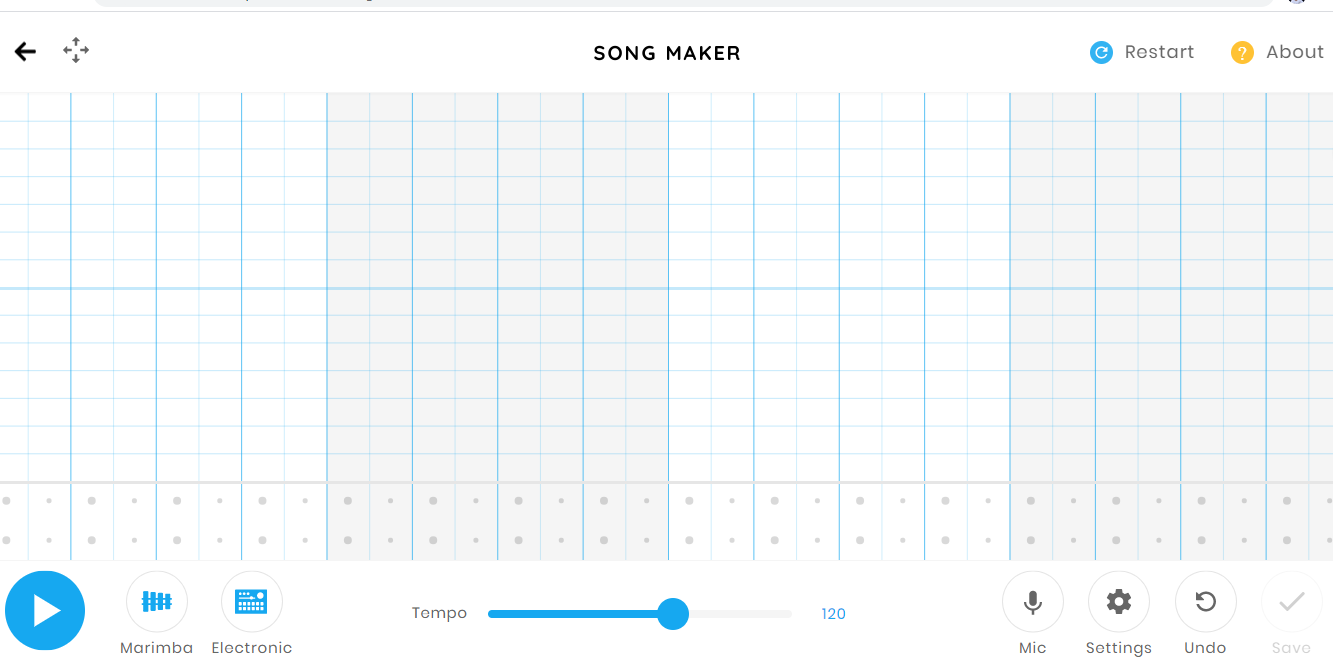 Una vez aquí tendremos dos opciones escribir nuestro nombre o realizar un dibujo.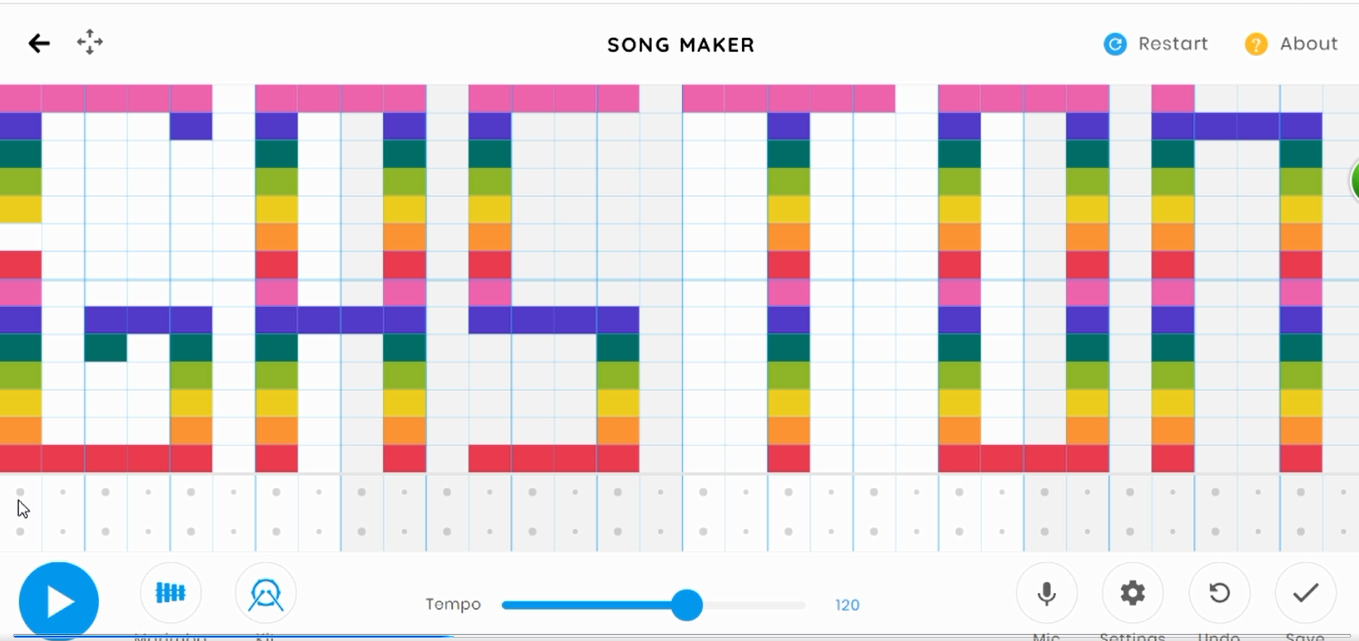 Copio el ritmo tal cual se ve en la imagen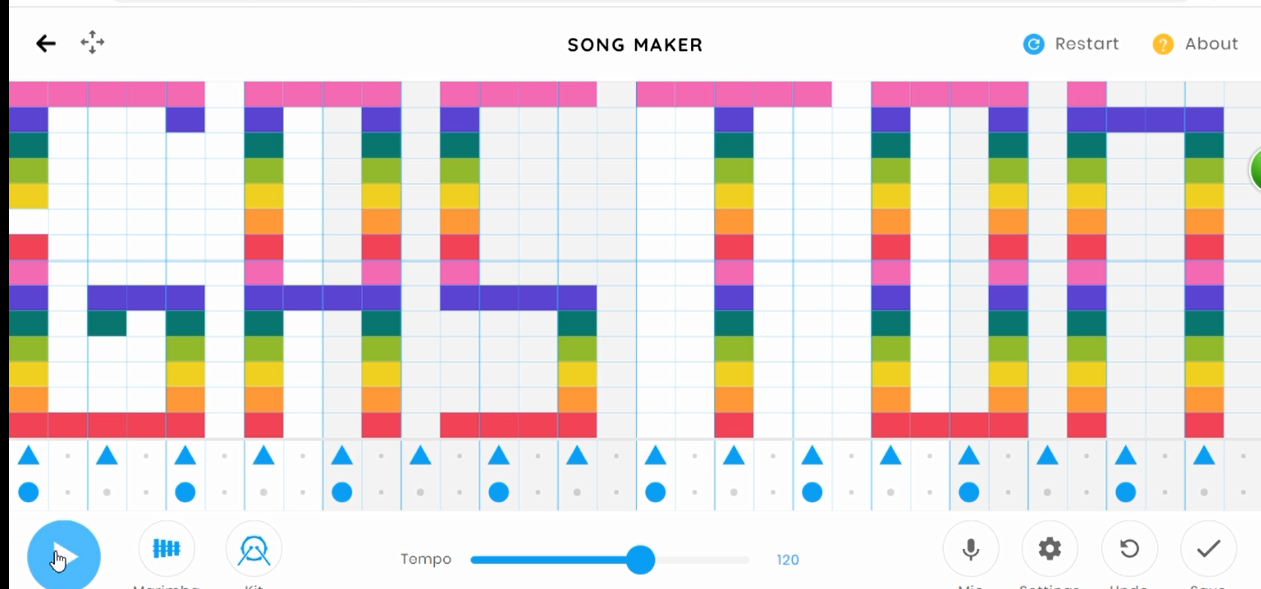 También les dejo un video explicativohttps://www.youtube.com/watch?v=jv9-5kgmido&t=17sListo, a disfrutar de sus creaciones